 Nom et prénom ...............................................//  La note :Exercice N°1 (8 points)Calculer  A , B ,C , D, E, et F Factoriser  G , H , I  et  Exercice N°2 (4 points)Résoudre les équations et les inéquations suivantes :Résoudre le système suivantSoit et  deux réel tel que      et    .  Encadrer  Exercice N°3 (2,5 points)On considère les points  ,  et   le milieu du segment  Déterminer la fonction affine  tel que Exercice N°4 (3points)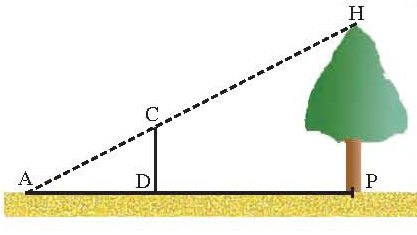 L'ombre du sommet    de l'arbre est en A . On place verticalement en  un bâton tel que l'ombre de point soit en .On donne de plus   ,     et   Exercice N°5 ( 2,5points)Traduire        نعم أستطيع je peux.................................... OuiAcadémie : Casablanca -Settat Direction  : Sidi bernoussiEtablissement : Zenb nafzawia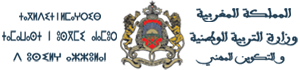 Evaluation diagnostique 2HAnnée scolaire 2018-2019Niveau scolaire : TCS françaisProfesseur :Faissal Ait youssef...............................................................................................................................................................................................................................................................................................................................................................................................................................................................................................................................................................................................................................................................................................................................................................................................................................................+5 ....................................................................................................................................................................................................................................................................................................................................................................................................................................................................................................................................................................................................................................................................................................................................................................................................................................................................................................................................................................................................................................................................................................................................................................................................................................................................................................................................................................................................................................................................................................................................................................................................................................................................................................................................................................................................................................................................................................................................................................................................................................................................................................................................................................................................................................................................................................................................................................................................................................................................................................................................................................................................................................................................................................................................................................................................................................................................................................................................................................................................................................................................................................................................................................................................................................................................................................................................................................................................................................................................................................................................................................................................................................................................................................................................................................................................................................................................................................................................................................................................................................................................................................................................................................................................................................................................................................................................................................................................................................................................................................................................................................................................................................................................................................................................................................................................................................................................................................................................Déterminer les coordonnées du point  et la vecteur ............................................................................................................................................................................................................................................calculer la distance ..............................................................................................................................................................................................................................................................................................................................................................................................................................................................................................................................................................................................................................................................................................................Quelle est la hauteur  de l 'arbre ?....................................................................................................................................................................................................................................................................................نشاط...........................................الرياضيات.......................................تعريف...........................................الجبر.......................................خاصية...........................................الهندسة.......................................برهان...........................................التحليل.......................................مبرهنة...........................................الدرس الأول